Allegato 3 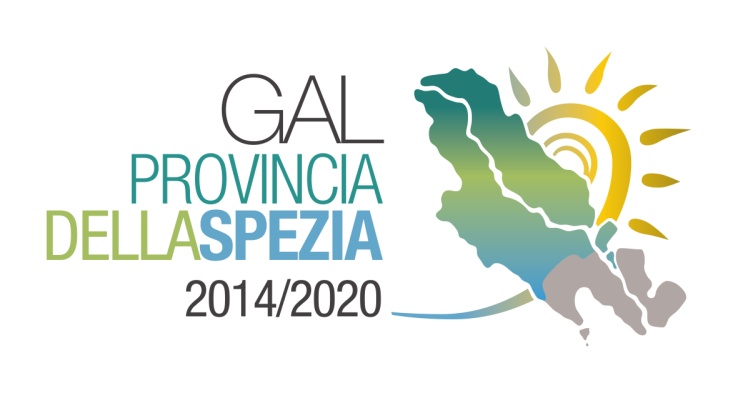 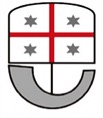 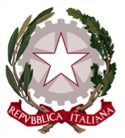 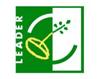 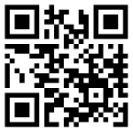 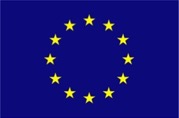 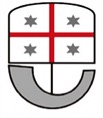 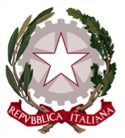 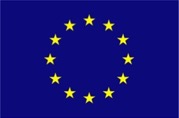 Regione Liguria - PSR 2014-2020 Sottomisura 16.4.3“Cooperazione di filiera orizzontale e verticale, per la creazione e sviluppo di filiere corte e mercati locali”PROGETTO INTEGRATO LE STRADE DEI VINI E DEI PRODOTTIACCORDO PRELIMINARE DI PARTENARIATOCon riferimento alla domanda di sostegno da presentare ai sensi del Bando approvato con Decreto del Presidente della Provincia della Spezia n. …. del 06/11/2023 a valere sulla sottomisura 16.4.3 “Cooperazione di filiera”.I sottoscritti: Il Sottoscritto 						Codice Fiscalein qualità di rappresentante di				CUACon sede in 						Comune				        Prov. Il Sottoscritto 						Codice Fiscalein qualità di rappresentante di				CUACon sede in 						Comune				        Prov.Selezionare il gruppo di celle e incollarle sotto per comprendere tutti i singoli partnerDICHIARANOdi approvare il progetto di cooperazione dal titolo “______________________” a valere sulla sottomisura 16.4.3 con il seguente riparto finanziario tra i partner:di affidare a _____________________ il mandato di soggetto capofila con i seguenti compiti:Svolgere il ruolo di coordinatore del progetto di cooperazione;Operare in rappresentanza di tutti i soggetti aderenti al Gruppo di Cooperazione, quale unico soggetto referente nei rapporti con la Regione;Presentare la domanda di sostegno e le successive domande di pagamento in nome e per conto dei componenti del partenariato, rappresentandoli in tutti i rapporti che derivano dalle domande di sostegno;Ricevere il versamento degli aiuti da parte di AGEA e provvedere a trasferire ai partner le rispettive quote di finanziamento, integralmente e senza indugio, secondo quanto concordato tra i partner medesimi per la sottomisura 16.4.3;Inviare tutte le comunicazioni alla Regione ed informare i partner a seguito delle comunicazioni intercorse con la Regione;DICHIARANO inoltredi essere a conoscenza degli obblighi, degli impegni, delle condizioni e dei requisiti, previsti dal Bando S’IMPEGNANO altresì a:sottoscrivere all’inizio delle attività progettuali il documento di costituzione del Gruppo di Cooperazione e il regolamento (contenente gli impegni e le responsabilità reciproche per la regolare attuazione dell’azione di informazione), in caso di approvazione delle domande di sostegno;Letto, confermato e sottoscritto____________________, lì __________Firma dei rappresentanti legali di tutti i PartnerNome e Cognome in stampatello						FirmaN. documento di identità	Nome e Cognome in stampatello						FirmaN. documento di identità	Nome e Cognome in stampatello						FirmaN. documento di identità	Nome e Cognome in stampatello						FirmaN. documento di identità	Nome e Cognome in stampatello						FirmaN. documento di identità	Aumentare il numero di righe se necessarionominativo partnereuroTotale progetto